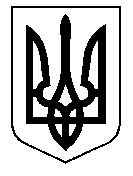 ТАЛЬНІВСЬКА РАЙОННА РАДАЧеркаської областіР  І  Ш  Е  Н  Н  Я23.12.2016                                                                                      № 11-11/VІІПро затвердження списку присяжних Відповідно до статтей 43, 59 Закону України «Про місцеве самоврядування в Україні»,  статтей  64, 65 Закону України «Про судоустрій і статус суддів», враховуючи подання територіального управління Державної судової адміністрації України у Черкаській області, згоду осіб, щодо включення їх до списку присяжних та висновки постійної комісії районної ради з питань регламенту, депутатської діяльності та законності,  районна рада  ВИРІШИЛА:          1. Затвердити список присяжних, на території, на яку поширюється юрисдикція Тальнівського районного суду Черкаської області згідно з додатком.         2. Направити дане рішення в територіальне управління Державної судової адміністрації України у Черкаській області, Тальнівський районний суд Черкаської області, оприлюднити в місцевих засобах масової інформації та на офіційному вебсайті районної ради.3. Визнати таким, що втратило чинність рішення районної ради від 08.08.2014 № 32-7/VI «Про затвердження списку присяжних».        4. Контроль за виконанням рішення покласти на постійну комісію районної ради з питань регламенту, депутатської діяльності та законності.Голова районної ради                                                                            В.ЛюбомськаЗАТВЕРДЖЕНОрішення Тальнівської районної ради                                                                                     23.12.2016  № 11-11/VІІСписок присяжних, на території, на яку поширюється юрисдикція Тальнівського районного суду  Керуючий справамивиконавчого апарату районної ради                                                       В.Карпук№ п\пПрізвище, ім’я, по батьковіРік народженняНазва населеного пункту проживання1.Бабій Віталій Миколайович1973с. Майданецьке2.Баланюк Юрій Петрович1963м. Тальне3.Белявська Лариса Григорівна1962м. Тальне4.Буга Лідія Андріївна1958м. Тальне5.Голуб Вадим Дмитрович1978м. Тальне6.Голублєвський Валентин Анатолійович1973м. Тальне7.Діякевич Світлана Федорівна1966м. Тальне8.Заяць Ірина Іванівна1972м. Тальне9.Качан Валентина Омелянівна1961м. Тальне10.Качур Сергій Дмитрович1986с. Мошурів11.Мороз Михайло Володимирович1964с. Глибочок12.Овчаренко Олександр Миколайович1957м. Тальне13. Пантелей Юрій Олександрович1966м. Тальне14.Радченко Олена Іванівна 1970м. Тальне15.Савчук Микола Васильович1960м. Тальне16.Сергійчук Сергій Михайлович1982м. Тальне17.Солодько Олег Володимирович1976м. Тальне18.Таран Володимир Леонідович1980м. Тальне19.Швець Володимир Григорович1970м. Тальне20.Яворська Оксана Федорівна1964м. Тальне